                                       Внеурочное занятие №15 по теме               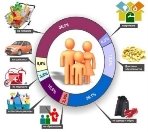                   Учимся  составлять семейный бюджетОбщая характеристика занятияЦель:создать условия для развития у учащихся умения составлять бездефицитный семейный бюджет. Ключевой вопрос. Как рассчитать бездефицитный семейный бюджет?Основные понятия: семейный бюджет, структура семейного бюджета, планирование семейного бюджета, сбережения, дефицит, долги. Предметные результаты:• составлять семейный бюджет на условных примерах;• сопоставлять доходы и расходы семьи и предлагать финансовые решения;• решать задачи по избеганию дефицита семейного бюджета;• объяснять возможные способы сокращения расходов семьи и увеличения сбережений.Краткое содержание занятияЧто такое семейный бюджет? Семейный бюджет – это план регулирования семейных доходов и расходов. Как семейный бюджет может помочь семье? Он помогает семье правильно рассчитать свои финансовые возможности. Как правильно составить проект бюджета семьи? Чтобы составить проект бюджета семьи, нужно ответить на три вопроса: 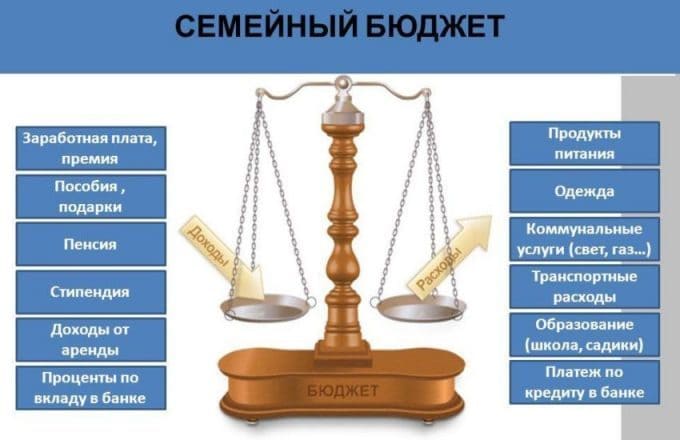 сколько денег у семьи имеется? как их правильно потратить?какие покупки надо сделать срочно, а какие отложить? Бюджет можно представить в виде весов. На одну их чашу помещаем расходы, на другую постепенно ставим гирьки расходов так, чтобы чаши пришли в полное равновесие. Интернет ресурсhttps://cdn2.arhivurokov.ru/multiurok/html/2018/03/27/s_5aba849b92bb1/871414_1.pnghttps://www.youtube.com/watch?v=KN36Re_HrVkМетодическое обеспечение занятия1. «Финансовая грамотность» Гловели Г.Д.. Материалы для учащихся 4 класс издательство « Вита-Пресс» 2014 год 2. «Финансовая грамотность» Корлюгова Ю. Н.
Методические рекомендации для учителя 2–4 классы общеобразовательных организаций издательство « Вита-Пресс» 2014 год 